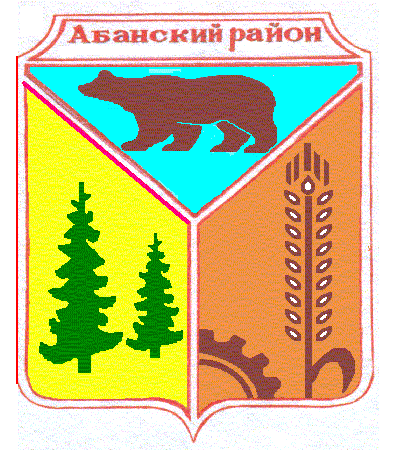 Администрация Абанского районаКрасноярского краяПОСТАНОВЛЕНИЕ09.11.2016                                      п. Абан                                        №  357-п(в редакции постановлений от 03.03.2017г. № 79-п, от 13.11.2017г. № 549-п, от 01.12.2017г. № 611-п, от 06.09.2018г. № 396-п, от 07.11.2018 № 486-п, от 07.11.2019 № 408-п, от 10.03.2020 № 71-п, от 21.09.2020 № 328 –п, от 12.11.2020 № 436-п; от 09.08.2021 № 394-п; от 12.11.2021 № 535-п)Об утверждении муниципальной программы«Развитие малого и среднего предпринимательства в Абанском районе»В соответствии со статьей 179 Бюджетного кодекса Российской Федерации, статьями 43, 44 Устава Абанского района Красноярского края, ПОСТАНОВЛЯЮ:1. Утвердить муниципальную программу «Развитие малого и среднего предпринимательства в Абанском районе», согласно приложению.2. Опубликовать Постановление в газете «Красное знамя» и разместить на официальном сайте муниципального образования Абанский район.3. Контроль за исполнением Постановления возложить на заместителя главы Абанского района О.В. Кортелеву.4. Постановление вступает в силу с 01.01.2022 года. Глава Абанского района                                                           Г.В. ИванченкоПриложение 1к ПостановлениюадминистрацииАбанского районаот 09.11.2016 № 357-пМуниципальная программа «Развитие малого и среднего предпринимательства в Абанском районе»(в редакции постановлений от 03.03.2017г. № 79-п, от 13.11.2017г. № 549-п, от 01.12.2017г. № 611-п, от 06.09.2018г. № 396-п, от 07.11.2018г. № 486-п, от 07.11.2019г. №408-п, от 10.03.2020г. № 71-п, от 21.09.2020 № 328 –п,от 12.11.2020 № 436-п; от 09.08.2021 № 394-п; от 12.11.2021 № 535-п)1. Паспорт муниципальной программы «Развитие малого и среднего предпринимательства в Абанском районе»2. Характеристика текущего состояния малого и среднего предпринимательства с указанием основных показателей социально-экономического развития Абанского районаПринятие настоящей муниципальной программы обеспечивает преемственность решений органов местного самоуправления в сфере развития малого и среднего предпринимательства с использованием механизмов и форм муниципальной поддержки, положительно зарекомендовавших себя в ходе реализации подпрограммы «Содействие развитию субъектов  малого и среднего предпринимательства в Абанском районе», в составе муниципальной программы «Управление муниципальными финансами Абанского района», утвержденной постановлением администрации Абанского района от 28.10.2013 № 1438-п.Указом Президента Российской Федерации от 21.07.2020 № 474 «О национальных целях развития Российской Федерации на период до 2030 года» определены национальные цели развития Российской Федерации на период до 2030 года, одной из которых является достойный, эффективный труд и успешное предпринимательство.	Согласно Указу одним из целевых показателей, характеризующих достижение национальных целей к 2030 году, является увеличение численности занятых в сфере малого и среднего предпринимательства, включая индивидуальных предпринимателей и самозанятых, до 25 млн. человек.На территории Абанского района по состоянию на 01.01.2021 действует 51 малое предприятие, индивидуальных предпринимателей – 346 человек. Численность занятых в организациях, относящихся к субъектам малого предпринимательства, составила 1543 человека. Среднемесячная заработная плата работников малых предприятий за 2020 год составила 16,8 тыс. рублей, индивидуальных предпринимателей – 11,6 тыс. рублей.Оборот организаций малого бизнеса в 2020 году составил 1073,2 млн. рублей.За 2020 год количество объектов муниципальной собственности, арендуемых субъектами малого бизнеса, составило - 53 единицы, площадь – 3288,30 кв.м.Объем инвестиций в основной капитал субъектов малого предпринимательства в 2020 году составил 199,8 млн. рублей.На сегодняшний день факторами, сдерживающими развитие малого и среднего предпринимательства в районе  являются:- ограниченный доступ к финансово-кредитным ресурсам;- удаленность района;- недостаточная развитость производственной инфраструктуры;- дефицит квалифицированных кадров на предприятиях малого бизнеса;- ограниченность местных потребительских рынков, обусловленная низкой плотностью населения.3. Приоритеты и цели социально-экономического развития малого и среднего предпринимательства, описание основных целей и задач программы, прогноз развития3.1. Приоритеты социально-экономического развития Абанского района:3.1.1. развитие инвестиционной деятельности в целях создания на территории района высокотехнологичных производств и повышения производительности труда;3.1.2. развитие малого и среднего предпринимательства в Абанском районе. Стимулирование граждан к осуществлению предпринимательской деятельности является важнейшей предпосылкой формирования устойчивого среднего класса - основы стабильного современного общества, увеличение численности занятых в сфере малого и среднего предпринимательства;3.1.3. улучшение инвестиционного климата Абанского района.3.2. Цели социально-экономического развития:3.2.1. создание благоприятных условий для развития малого и среднего предпринимательства в Абанском районе, обеспечивающего повышение уровня и качества жизни населения района, создание и сохранение рабочих мест, рост уровня доходов, насыщение потребительского рынка товарами и услугами.3.3. Целью настоящей муниципальной программы является:поддержка и развитие малого и среднего предпринимательства и самозанятых граждан в Абанском районе.3.4. Задачей настоящей муниципальной программы является:содействие субъектам малого и среднего предпринимательства и самозанятым гражданам в Абанском районе в привлечении финансовых ресурсов.Программой предполагается применение мер прямого воздействия на уровень предпринимательской активности посредством оказания финансовой (субсидии) и информационно-консультационной поддержки субъектам малого и среднего предпринимательства и самозанятым гражданам.Решение поставленной задачи направлено, с одной стороны, на формирование условий развития малого и среднего предпринимательства в районе, с другой − на повышение экономической устойчивости и конкурентоспособности субъектов малого и среднего предпринимательства и самозанятых граждан, осуществляющих свою деятельность на территории района.В результате реализации программы будет создан благоприятный предпринимательский климат на территории Абанского района.4. Прогноз конечных результатов программы, характеризующих целевое состояние (изменение состояния) уровня и качества жизни населения, социальной сферы, экономики, степени реализации других общественно значимых интересов и потребностей на территории Абанского районаПрогноз конечных результатов реализации программы отражает повышение инвестиционной активности субъектов хозяйственной деятельности на территории района.Планируется, что в результате реализации программы количество субъектов малого и среднего предпринимательства и самозанятых граждан, получивших поддержку, к 2030 году составит не менее 91 единицы (нарастающим итогом).	Перечень целевых показателей программы, с указанием планируемых к достижению значений в результате реализации программы представлен в приложении № 1 к паспорту программы.5. Информация по подпрограммамВ составе программы осуществляется реализация подпрограммы «Содействие развитию субъектов малого и среднего предпринимательства в Абанском районе» (приложение № 4).Разработка подпрограммы обусловлена необходимостью решения в среднесрочной перспективе следующих задач:улучшение условий ведения предпринимательской деятельности;популяризация предпринимательской деятельности;создание благоприятных условий для осуществления деятельности самозанятыми гражданами.Цель подпрограммы: содействие субъектам малого и среднего предпринимательства и самозанятым гражданам в Абанском районе в привлечении финансовых ресурсов.Задачи подпрограммы:1. Повышение доступности финансовых ресурсов для субъектов малого и среднего предпринимательства и самозанятых граждан;2. Повышение доступности информационно - консультационных ресурсов для субъектов малого и среднего  предпринимательства и самозанятых граждан.Основными принципами поддержки субъектов малого и среднего предпринимательства и самозанятых граждан являются:заявительный порядок обращения субъектов малого и среднего предпринимательства и самозанятых граждан за оказанием поддержки;доступность инфраструктуры поддержки малого и среднего предпринимательства для всех субъектов малого и среднего предпринимательства и самозанятых граждан;равный доступ субъектов малого и среднего предпринимательства и самозанятых граждан к участию в настоящей программе;оказание поддержки с соблюдением требований, установленных Федеральным законом от 26.07.2006 №135-ФЗ «О защите конкуренции».Проведение эффективной последовательной политики в вопросах поддержки малого и среднего предпринимательства, а также реализация мероприятий подпрограммы позволит усилить благоприятные условия для развития малого и среднего предпринимательства в Абанском районе.Подпрограмма направлена на:обеспечение комплексного подхода к решению проблем развития малого и среднего предпринимательства в районе со стороны муниципальной власти, общественных объединений предпринимателей, организаций инфраструктуры поддержки малого и среднего предпринимательства;информационно-консультационное сопровождение предпринимателей района;повышение уровня предпринимательской грамотности;вовлечение граждан, в т.ч. молодежи, в предпринимательскую деятельность.Срок реализации подпрограммы: 2017 – 2024 годы.В результате реализации мероприятий подпрограммы ожидаются следующие социально-экономические результаты:1. количество субъектов малого и среднего предпринимательства и самозанятых граждан, получивших поддержку в период реализации подпрограммы (нарастающим итогом) – 67 единиц;2. объем привлеченных субъектами малого и (или) среднего предпринимательства и самозанятыми гражданами инвестиций при реализации подпрограммы (нарастающим итогом) – 36 828,0 тыс. рублей;3. количество оказанных консультаций -  не менее 10 единиц ежегодно.6. Информация об основных мерах правового регулирования в соответствующей сфере (области) муниципального управления, направленных на достижение цели и (или) задач программыИнформация об основных мерах правового регулирования в соответствующей сфере (области) муниципального управления, направленных на достижение цели и (или) задач программы указана в приложении № 3.7. Информацию о ресурсном обеспечении программы1.Информация о ресурсном обеспечении муниципальной программы за счет средств районного бюджета, средств, поступивших из бюджетов других уровней бюджетной системы (с расшифровкой по главным распорядителям средств районного бюджета) приведена в приложении 1 к муниципальной программе.2.Информация об источниках финансирования подпрограмм, отдельных мероприятий программы (средства районного бюджета, средства, запланированные к поступлению из бюджетов других уровней бюджетной системы) приведены в приложении № 2 к муниципальной программе.8. Информация о мероприятиях муниципальной программы, реализуемых в рамках национальных проектов Российской ФедерацииФинансирование мероприятий, реализуемых в рамках национальных проектов Российской Федерации, муниципальной программой не предусмотрено. Приложение № 1к паспорту муниципальной программы«Развитие малого и среднегопредпринимательства в Абанском районе»Переченьцелевых показателей муниципальной программы Абанского района с указанием планируемых к достижению значений в результате реализации муниципальной программы Абанского районаПриложение № 1к муниципальной программе «Развитие малого и среднего предпринимательства в Абанском районе»Информацияо ресурсном обеспечении муниципальной программы за счет средств районного бюджета, средств, поступивших из бюджетов других уровней бюджетной системыПриложение № 2к муниципальной программе «Развитие малого и среднего предпринимательства в Абанском районе»Информацияоб источниках финансирования подпрограмм, отдельных мероприятий муниципальной программы Абанского района(средства районного бюджета, средства, запланированные к поступлению из других уровней бюджетной системы)Приложение № 3к муниципальной программе«Развитие малого и среднего предпринимательства в Абанском районе»Информация об основных мерах правового регулирования в сфере малого и среднего предпринимательства, направленных на достижение цели и (или) задач муниципальной программы Абанского районаПриложение № 4к муниципальной программе«Развитие малого и среднего предпринимательствав Абанском районе»Подпрограмма 1«Содействие развитию субъектовмалого и среднего предпринимательства в Абанском районе»Паспорт подпрограммыМероприятия подпрограммы.Система мероприятий подпрограммы включает в себя следующий перечень мероприятий:Оказание финансовой поддержки осуществляется в виде предоставления субсидий:Субъектам малого и среднего предпринимательства на реализацию инвестиционных проектов в приоритетных отраслях, связанных с созданием новых или развитием (модернизацией) действующих мощностей по производству продукции (выполнению работ, оказанию услуг).Субсидии предоставляются на возмещение части затрат:на подготовку проектной документации на строительство, реконструкцию (техническое перевооружение), капитальный ремонт объектов капитального строительства, необходимых для осуществления деятельности;на проведение государственной экспертизы проектной документации и результатов инженерных изысканий в случаях, когда проведение такой экспертизы предусмотрено законодательством Российской Федерации;на строительство, реконструкцию (техническое перевооружение), капитальный ремонт объектов капитального строительства, включая затраты на подключение к инженерной инфраструктуре;на ремонт зданий, помещений, сооружений, необходимых для осуществления деятельности;на приобретение оборудования, его монтаж и пусконаладочные работы, разработку и (или) приобретение прикладного программного обеспечения;на лицензирование деятельности, сертификацию помещений, зданий, сооружений, сертификацию (декларирование) продукции (продовольственного сырья, товаров, работ, услуг), проведение специальной оценки условий труда;связанных с оплатой первоначального взноса и очередных лизинговых платежей по заключенным договорам лизинга (сублизинга) техники и оборудования;на уплату процентов по кредитам на приобретение техники и оборудования.Субъектам малого и среднего предпринимательства и самозанятым гражданам в целях возмещения затрат, связанных с производством (реализацией) товаров, выполнением работ, оказанием услуг.Субсидии предоставляются на возмещение части затрат:необходимых для осуществления деятельности и связанных с арендой и (или) приобретением в собственность помещения, ремонтом (реконструкцией) помещения, приобретением основных средств;связанных с оплатой первоначального (авансового) лизингового взноса или очередных лизинговых платежей по заключенным договорам лизинга (сублизинга) техники и оборудования);на уплату процентов по кредитам на приобретение техники и оборудования;связанных с сертификацией (декларированием) продукции (продовольственного сырья, товаров, работ, услуг), включая затраты на регистрацию декларации о соответствии, проведение анализа документов, оформление переоформление сертификатов и деклараций о соответствии, исследование продукции, санитарно – эпидемиологическую экспертизу; с лицензированием деятельности, сертификацией помещений, зданий, сооружений; с проведением специальной оценки условий труда;связанных с проведением мероприятий по профилактике новой коронавирусной инфекции (включая приобретение рециркуляторов воздуха), приобретением средств индивидуальной защиты и дезинфицирующих (антисептических) средств.Порядки предоставления субсидий утверждаются постановлением администрации Абанского района.Главным распорядителем бюджетных средств является администрация Абанского района Красноярского края.Исполнителем мероприятий является отдел социально – экономического развития администрации Абанского района.Информационно – консультационная поддержка субъектов малого и среднего предпринимательства и самозанятых граждан в Абанском районе.Перечень мероприятий подпрограммы указан в приложении № 2 к подпрограмме.Механизм реализации подпрограммыЗадача 1. Повышение доступности финансовых ресурсов для субъектов малого и среднего предпринимательства и самозанятых граждан в Абанском районе.Субсидии субъектам малого и среднего предпринимательства на реализацию инвестиционных проектов в приоритетных отраслях, связанных с созданием новых или развитием (модернизацией) действующих мощностей по производству продукции (выполнению работ, оказанию услуг).Предоставление и расходование субсидий, критерии отбора субъектов малого и среднего предпринимательства для предоставления субсидий, порядок предоставления отчетности о расходовании средств субсидии определяются порядком, утвержденным постановлением администрации Абанского района.Субсидии субъектам малого и среднего предпринимательства и самозанятым гражданам в целях возмещения затрат, связанных с производством (реализацией) товаров, выполнением работ, оказанием услуг.Предоставление и расходование субсидий, критерии отбора субъектов малого и среднего предпринимательства и самозанятых граждан для предоставления субсидий, порядок предоставления отчетности о расходовании средств субсидии определяются порядком, утвержденным постановлением администрации Абанского района.Задача 2. Повышение доступности информационно – консультационных ресурсов для субъектов малого и среднего предпринимательства и самозанятых граждан в Абанском районе.Предоставление информационно – консультационных услуг.Предоставление информационно – консультационных услуг осуществляется в виде:обеспечения бесплатного доступа субъектам малого и среднего предпринимательства и самозанятым гражданам к информационно-консультационным ресурсам, размещенным на специализированном Интернет – портале Красноярского края: www.bikr.ru через информационно-правовые центры, действующие на базах: Центральной библиотеки МБУК «Абанское районное библиотечное объединение»;информирование субъектов малого и среднего предпринимательства и самозанятых граждан через средства массовой информации, официальный сайт администрации Абанского района - http://abannet.ru/ о формах поддержки субъектов малого и среднего предпринимательства, предусмотренных краевой и муниципальной программами;предоставления информационно-консультационных услуг через Центр содействия малому и среднему предпринимательству и самозанятым гражданам, работающему по принципу «одно окно» в порядке, установленном администрацией Абанского района;предоставления консультаций субъектам малого и среднего предпринимательства и самозанятым гражданам как в письменной, так и в устной форме, а также через средства телефонной и электронной связи;проведение семинаров, круглых столов.4. Управление подпрограммой и контроль за исполнением подпрограммыОрганизацию управления настоящей подпрограммой осуществляет администрация Абанского района в лице отдела социально-экономического развития.Функции отдела социально-экономического развития:1. Организация и проведение конкурсов по предоставлению субсидий субъектам малого и среднего предпринимательства и самозанятым гражданам;2. Консультации и прием заявок на предоставление субсидий субъектам малого и среднего предпринимательства и самозанятым гражданам;3. Заключение соглашений о предоставлении субсидий с получателями субсидий;4. Подготовка отчетов о ходе исполнения мероприятий программы.5. Осуществление мониторинга реализации мероприятий подпрограммыТекущий контроль за ходом реализации мероприятий подпрограммы осуществляет отдел социально-экономического развития администрации Абанского района.Уполномоченным должностным лицом ответственным за подготовку и предоставление отчетов в соответствии с пунктом № 5 порядка принятия решений о разработке муниципальных программ Абанского района их формировании и реализации, является начальник отдела социально-экономического развития администрации Абанского района.Приложение № 1к подпрограмме «Содействие развитию субъектов малого и среднего предпринимательства в Абанском районе» Перечень и значения показателей результативности подпрограммыПриложение № 2к подпрограмме «Содействие развитию субъектов малого и среднего предпринимательства в Абанском районе»Перечень мероприятий подпрограммыНаименование муниципальной программы«Развитие малого и среднего предпринимательства в Абанском районе» (далее – Муниципальная программа)Ответственный исполнитель муниципальной программыАдминистрация Абанского района Красноярского краяСоисполнители муниципальной программы:ОтсутствуютПеречень подпрограмм и отдельных мероприятий муниципальной программыПодпрограмма:1. «Содействие развитию субъектов малого и среднего предпринимательства в Абанском районе» (далее -  Подпрограмма)Цель муниципальной программыПоддержка и развитие малого и среднего предпринимательства и физических лиц, применяющих специальный налоговый режим «Налог на профессиональный доход» (далее –самозанятые граждане) в Абанском районеЗадачи муниципальной программыСодействие субъектам малого и среднего предпринимательства и самозанятым гражданам в Абанском районе в привлечении финансовых ресурсовСроки реализации муниципальной программы2017-2030 годыПеречень целевых показателей муниципальной программыКоличество субъектов малого и среднего предпринимательства и самозанятых граждан в Абанском районе, получивших поддержку за период реализации программы.Перечень целевых показателей муниципальной программы с указанием плановых значений к достижению в результате реализации муниципальной программы приведен в приложении № 1 к паспорту муниципальной программыИнформация по ресурсному обеспечению муниципальной программыОбщий объем бюджетных ассигнований на реализацию муниципальной программы по годам составляет 6961,2 тыс. рублей, в том числе:5497,8 тыс. рублей - средства краевого бюджета;1463,4 тыс. рублей – средства районного бюджета.Объем финансирования по годам реализации муниципальной программы:2017 год – 315,8 тыс. рублей, в том числе:300,0 тыс. рублей - средства краевого бюджета;15,8 тыс. рублей - средства районного бюджета.2018 год – 383,8 тыс. рублей, в том числе:333,8 тыс. рублей - средства краевого бюджета;50,0 тыс. рублей - средства районного бюджета.2019 год – 97,6 тыс. рублей, в том числе:97,6 тыс. рублей - средства районного бюджета.2020 год – 1413,7 тыс. рублей, в том числе:1313,7 тыс. рублей - средства краевого бюджета;100,0 тыс. рублей - средства районного бюджета.2021 год – 943,6 тыс. рублей, в том числе:643,6 тыс. рублей – средства краевого бюджета;300,0 тыс. рублей - средства районного бюджета.2022 год – 1268,9 тыс. рублей, в том числе:968,9 тыс. рублей - средства краевого бюджета;300,0 тыс. рублей - средства районного бюджета.2023 год – 1268,9 тыс. рублей, в том числе:968,9 тыс. рублей - средства краевого бюджета;300,0 тыс. рублей - средства районного бюджета.2024 год – 1268,9 тыс. рублей, в том числе:968,9 тыс. рублей - средства краевого бюджета;300,0 тыс. рублей - средства районного бюджета.№ п/пЦели, целевые показатели муниципальной программыЕдиница измеренияЕдиница измерения2016 год2016 годГоды реализации муниципальной программы Абанского районаГоды реализации муниципальной программы Абанского районаГоды реализации муниципальной программы Абанского районаГоды реализации муниципальной программы Абанского районаГоды реализации муниципальной программы Абанского районаГоды реализации муниципальной программы Абанского районаГоды реализации муниципальной программы Абанского районаГоды реализации муниципальной программы Абанского районаГоды реализации муниципальной программы Абанского районаГоды реализации муниципальной программы Абанского района№ п/пЦели, целевые показатели муниципальной программыЕдиница измеренияЕдиница измерения2016 год2016 год20172018201920202021202220232024Годы до конца реализации муниципальной программы в пятилетнем интервалеГоды до конца реализации муниципальной программы в пятилетнем интервале№ п/пЦели, целевые показатели муниципальной программыЕдиница измеренияЕдиница измерения2016 год2016 год20172018201920202021202220232024202520301233445678910111213141.Цель муниципальной программы – поддержка и развитие малого и среднего предпринимательства и самозанятых граждан в Абанском районеЦель муниципальной программы – поддержка и развитие малого и среднего предпринимательства и самозанятых граждан в Абанском районеЦель муниципальной программы – поддержка и развитие малого и среднего предпринимательства и самозанятых граждан в Абанском районеЦель муниципальной программы – поддержка и развитие малого и среднего предпринимательства и самозанятых граждан в Абанском районеЦель муниципальной программы – поддержка и развитие малого и среднего предпринимательства и самозанятых граждан в Абанском районеЦель муниципальной программы – поддержка и развитие малого и среднего предпринимательства и самозанятых граждан в Абанском районеЦель муниципальной программы – поддержка и развитие малого и среднего предпринимательства и самозанятых граждан в Абанском районеЦель муниципальной программы – поддержка и развитие малого и среднего предпринимательства и самозанятых граждан в Абанском районеЦель муниципальной программы – поддержка и развитие малого и среднего предпринимательства и самозанятых граждан в Абанском районеЦель муниципальной программы – поддержка и развитие малого и среднего предпринимательства и самозанятых граждан в Абанском районеЦель муниципальной программы – поддержка и развитие малого и среднего предпринимательства и самозанятых граждан в Абанском районеЦель муниципальной программы – поддержка и развитие малого и среднего предпринимательства и самозанятых граждан в Абанском районеЦель муниципальной программы – поддержка и развитие малого и среднего предпринимательства и самозанятых граждан в Абанском районеЦель муниципальной программы – поддержка и развитие малого и среднего предпринимательства и самозанятых граждан в Абанском районеЦель муниципальной программы – поддержка и развитие малого и среднего предпринимательства и самозанятых граждан в Абанском районе1.1Количество субъектов малого и среднего предпринимательства и самозанятых граждан в Абанском районе, получивших поддержку за период реализации программы (нарастающим итогом)единиц40404343464952555963677191Статус (муниципальная программа, подпрограмма)Наименование программы, подпрограммыНаименование ГРБСКод бюджетной классификацииКод бюджетной классификацииКод бюджетной классификацииКод бюджетной классификацииРасходы (тыс. руб.)Расходы (тыс. руб.)Расходы (тыс. руб.)Расходы (тыс. руб.)Статус (муниципальная программа, подпрограмма)Наименование программы, подпрограммыНаименование ГРБСГРБСРз ПрЦСРВР202220232024 итого на периодМуниципальная программаРазвитие малого и среднего предпринимательства в Абанском районе всего расходные обязательства по программеXXXX1 268,91 268,91 268,93 806,7Муниципальная программаРазвитие малого и среднего предпринимательства в Абанском районе в том числе по ГРБС:Муниципальная программаРазвитие малого и среднего предпринимательства в Абанском районе администрация Абанского района901XXX1 268,91 268,91 268,93 806,7Подпрограмма 1Содействие развитию субъектов малого и среднего предпринимательства в Абанском районевсего расходные обязательства по подпрограммеXXXX1 268,91 268,91 268,93 806,7Подпрограмма 1Содействие развитию субъектов малого и среднего предпринимательства в Абанском районев том числе по ГРБС:Подпрограмма 1Содействие развитию субъектов малого и среднего предпринимательства в Абанском районеадминистрация Абанского района901XXX1 268,91 268,91 268,93 806,7Статус (муниципальная программа, подпрограмма)Наименование муниципальной программы, подпрограммы Уровень бюджетной системы/ источники финансированияРасходы (тыс. руб.)Расходы (тыс. руб.)Расходы (тыс. руб.)Расходы (тыс. руб.)Статус (муниципальная программа, подпрограмма)Наименование муниципальной программы, подпрограммы Уровень бюджетной системы/ источники финансирования2022 год2023 год2024 год итого за периодМуниципальная программаРазвитие малого и среднего предпринимательства в Абанском районеВсего1 268,91 268,91 268,93 806,7Муниципальная программаРазвитие малого и среднего предпринимательства в Абанском районев том числе:Муниципальная программаРазвитие малого и среднего предпринимательства в Абанском районефедеральный бюджетМуниципальная программаРазвитие малого и среднего предпринимательства в Абанском районекраевой бюджет968,9968,9968,92 906,7Муниципальная программаРазвитие малого и среднего предпринимательства в Абанском районерайонный бюджет300,0300,0300,0900,0Подпрограмма 1Содействие развитию субъектов малого и среднего предпринимательства в Абанском районеВсего1 268,91 268,91 268,93 806,7Подпрограмма 1Содействие развитию субъектов малого и среднего предпринимательства в Абанском районев том числе:Подпрограмма 1Содействие развитию субъектов малого и среднего предпринимательства в Абанском районефедеральный бюджетПодпрограмма 1Содействие развитию субъектов малого и среднего предпринимательства в Абанском районекраевой бюджет968,9968,9968,92 906,7районный бюджет300,0300,0300,0900,0№ п/пФорма нормативного правового актаОсновные положения нормативного правового актаОтветственный исполнительОжидаемый срок принятия нормативного правового акта12345Цель муниципальной программы - поддержка и развитие малого и среднего предпринимательства и самозанятых граждан в Абанском районеЦель муниципальной программы - поддержка и развитие малого и среднего предпринимательства и самозанятых граждан в Абанском районеЦель муниципальной программы - поддержка и развитие малого и среднего предпринимательства и самозанятых граждан в Абанском районеЦель муниципальной программы - поддержка и развитие малого и среднего предпринимательства и самозанятых граждан в Абанском районеЦель муниципальной программы - поддержка и развитие малого и среднего предпринимательства и самозанятых граждан в Абанском районеЗадача муниципальной программы - содействие субъектам малого и среднего предпринимательства и самозанятым граждан в Абанском районе в привлечении финансовых ресурсовЗадача муниципальной программы - содействие субъектам малого и среднего предпринимательства и самозанятым граждан в Абанском районе в привлечении финансовых ресурсовЗадача муниципальной программы - содействие субъектам малого и среднего предпринимательства и самозанятым граждан в Абанском районе в привлечении финансовых ресурсовЗадача муниципальной программы - содействие субъектам малого и среднего предпринимательства и самозанятым граждан в Абанском районе в привлечении финансовых ресурсовЗадача муниципальной программы - содействие субъектам малого и среднего предпринимательства и самозанятым граждан в Абанском районе в привлечении финансовых ресурсовПодпрограмма «Содействие развитию субъектов малого и среднего предпринимательства в Абанском районе»Подпрограмма «Содействие развитию субъектов малого и среднего предпринимательства в Абанском районе»Подпрограмма «Содействие развитию субъектов малого и среднего предпринимательства в Абанском районе»Подпрограмма «Содействие развитию субъектов малого и среднего предпринимательства в Абанском районе»Подпрограмма «Содействие развитию субъектов малого и среднего предпринимательства в Абанском районе»1.1.Постановление администрации Абанского района «Об утверждении порядка предоставления субсидии субъектам малого и среднего предпринимательства на реализацию инвестиционных проектов в приоритетных отраслях, связанных с созданием новых или развитием (модернизацией) действующих мощностей по производству продукции (выполнению работ, оказанию услуг)»Регулирует порядок предоставления субсидий субъектам малого и среднего предпринимательства, с учетом особенностей его предоставленияотдел социально-экономического развития администрации Абанского районаФевраль 2022 года1.2.Постановление администрации Абанского района «Об утверждении порядка предоставления субсидии субъектам малого и среднего предпринимательства и самозанятым гражданам в целях возмещения затрат, связанных с производством (реализацией) товаров, выполнением работ, оказанием услугРегулирует порядок предоставления субсидий субъектам малого и среднего предпринимательства и самозанятым гражданам, с учетом особенностей его предоставленияотдел социально-экономического развития администрации Абанского районаЯнварь 2022 года1.3Постановление администрации Абанского района «О предоставлении (отказе) субсидии субъекту малого и среднего предпринимательства» Предоставление (отказ) субсидии субъектам малого и среднего предпринимательстваотдел социально-экономического развития администрации Абанского районаЕжегодноНаименование подпрограммы Содействие развитию субъектов  малого и среднего предпринимательства в Абанском районе (далее – подпрограмма)Наименование муниципальной программы, в рамках которой реализуется подпрограмма«Развитие малого и среднего предпринимательства в Абанском районе»Орган администрации Абанского района и (или) иной главный распорядитель бюджетных средств, определенный в муниципальной программе соисполнителем программы, реализующим настоящую подпрограмму (далее - исполнитель подпрограммы).Администрация Абанского района Красноярского краяГлавные распорядители бюджетных средств, ответственные за реализацию мероприятий подпрограммыАдминистрация Абанского района Красноярского краяЦель подпрограммыСодействие субъектам малого и среднего предпринимательства и самозанятым гражданам в Абанском районе в привлечении финансовых ресурсовЗадачи подпрограммы1. Повышение доступности финансовых ресурсов для субъектов малого и среднего предпринимательства и самозанятых граждан в Абанском районе;2. Повышение доступности информационно- консультационных ресурсов для субъектов малого и среднего  предпринимательства и самозанятых граждан в Абанском районеОжидаемые результаты от реализации подпрограммы с указанием динамики изменения показателей результативности, отражающих социально-экономическую эффективность реализации подпрограммы1.количество субъектов малого и среднего предпринимательства и самозанятых граждан в Абанском районе, получивших поддержку за период реализации подпрограммы (нарастающим итогом) -  67 единиц;2. Объем привлеченных поддержанными субъектами малого и (или) среднего предпринимательства и самозанятыми гражданами в Абанском районе инвестиций (нарастающим итогом) – 36 828,0 тыс. рублей.3. количество оказанных консультаций – не менее 10 единиц ежегодно.Перечень и значения показателей результативности представлены в приложении № 1 к паспорту подпрограммы Сроки реализации подпрограммы2017-2024 годыИнформация по ресурсному обеспечению подпрограммыОбщий объём бюджетных ассигнований на реализацию подпрограммы составляет 6961,2 тыс. рублей, в том числе:5497,8 тыс. рублей - средства краевого бюджета;1463,4 тыс. рублей – средства районного бюджета.Объем финансирования по годам реализации подпрограммы:2017 год – 315,8 тыс. рублей, в том числе:300,0 тыс. рублей - средства краевого бюджета;15,8  тыс. рублей - средства районного бюджета.2018 год – 383,8 тыс. рублей, в т.ч.:333,8 тыс. рублей средства краевого бюджета;50,0 тыс. руб. средства районного бюджета.2019 год – 97,6 тыс. рублей, в т.ч.:97,6 тыс. руб. средства районного бюджета.2020 год – 1413,7 тыс. рублей, в том числе:1313,7 тыс. рублей - средства краевого бюджета;100,0 тыс. руб. средства районного бюджета.2021 год – 943,6 тыс. рублей, в т.ч.:643,6 тыс. рублей – средства краевого бюджета;300,0 тыс. руб. средства районного бюджета.2022 год – 1268,9 тыс. рублей, в том числе:968,9 тыс. рублей - средства краевого бюджета;300,0 тыс. рублей - средства районного бюджета.2023 год – 1268,9 тыс. рублей, в том числе:968,9 тыс. рублей - средства краевого бюджета;300,0 тыс. рублей - средства районного бюджета;2024 год – 1268,9 тыс. рублей, в том числе:968,9 тыс. рублей - средства краевого бюджета;300,0 тыс. рублей - средства районного бюджета.№ п/пЦель, показатели результативностиЕдиница измеренияИсточник информации2021 год2022 год2023 год2024 годЦель подпрограммы - Содействие субъектам малого и среднего предпринимательства и самозанятым гражданам в Абанском районе в привлечении финансовых ресурсов.Цель подпрограммы - Содействие субъектам малого и среднего предпринимательства и самозанятым гражданам в Абанском районе в привлечении финансовых ресурсов.Цель подпрограммы - Содействие субъектам малого и среднего предпринимательства и самозанятым гражданам в Абанском районе в привлечении финансовых ресурсов.Цель подпрограммы - Содействие субъектам малого и среднего предпринимательства и самозанятым гражданам в Абанском районе в привлечении финансовых ресурсов.Цель подпрограммы - Содействие субъектам малого и среднего предпринимательства и самозанятым гражданам в Абанском районе в привлечении финансовых ресурсов.Цель подпрограммы - Содействие субъектам малого и среднего предпринимательства и самозанятым гражданам в Абанском районе в привлечении финансовых ресурсов.Цель подпрограммы - Содействие субъектам малого и среднего предпринимательства и самозанятым гражданам в Абанском районе в привлечении финансовых ресурсов.Цель подпрограммы - Содействие субъектам малого и среднего предпринимательства и самозанятым гражданам в Абанском районе в привлечении финансовых ресурсов.Задача 1 подпрограммы:Повышение доступности финансовых ресурсов для субъектов малого и среднего предпринимательства и самозанятых граждан в Абанском районе.Задача 1 подпрограммы:Повышение доступности финансовых ресурсов для субъектов малого и среднего предпринимательства и самозанятых граждан в Абанском районе.Задача 1 подпрограммы:Повышение доступности финансовых ресурсов для субъектов малого и среднего предпринимательства и самозанятых граждан в Абанском районе.Задача 1 подпрограммы:Повышение доступности финансовых ресурсов для субъектов малого и среднего предпринимательства и самозанятых граждан в Абанском районе.Задача 1 подпрограммы:Повышение доступности финансовых ресурсов для субъектов малого и среднего предпринимательства и самозанятых граждан в Абанском районе.Задача 1 подпрограммы:Повышение доступности финансовых ресурсов для субъектов малого и среднего предпринимательства и самозанятых граждан в Абанском районе.Задача 1 подпрограммы:Повышение доступности финансовых ресурсов для субъектов малого и среднего предпринимательства и самозанятых граждан в Абанском районе.Задача 1 подпрограммы:Повышение доступности финансовых ресурсов для субъектов малого и среднего предпринимательства и самозанятых граждан в Абанском районе.1.Количество субъектов малого и среднего предпринимательства и самозанятых граждан, получивших поддержку за период реализации подпрограммы (нарастающим итогом)единицотчетные данные отдела социально-экономического развития администрации Абанского района555963672.Объем привлеченных поддержанными субъектами малого и (или) среднего предпринимательства и самозанятыми гражданами инвестиций (нарастающим итогом)тысяч рублейотчетные данные отдела социально-экономического развития администрации Абанского района29 655,032 046,034 437,036 828,0Задача 2 подпрограммы:Повышение доступности информационно- консультационных ресурсов для субъектов малого и среднего предпринимательства и самозанятых граждан в Абанском районе.Задача 2 подпрограммы:Повышение доступности информационно- консультационных ресурсов для субъектов малого и среднего предпринимательства и самозанятых граждан в Абанском районе.Задача 2 подпрограммы:Повышение доступности информационно- консультационных ресурсов для субъектов малого и среднего предпринимательства и самозанятых граждан в Абанском районе.Задача 2 подпрограммы:Повышение доступности информационно- консультационных ресурсов для субъектов малого и среднего предпринимательства и самозанятых граждан в Абанском районе.Задача 2 подпрограммы:Повышение доступности информационно- консультационных ресурсов для субъектов малого и среднего предпринимательства и самозанятых граждан в Абанском районе.Задача 2 подпрограммы:Повышение доступности информационно- консультационных ресурсов для субъектов малого и среднего предпринимательства и самозанятых граждан в Абанском районе.Задача 2 подпрограммы:Повышение доступности информационно- консультационных ресурсов для субъектов малого и среднего предпринимательства и самозанятых граждан в Абанском районе.Задача 2 подпрограммы:Повышение доступности информационно- консультационных ресурсов для субъектов малого и среднего предпринимательства и самозанятых граждан в Абанском районе.3.Количество оказанных консультаций единицотчетные данные отдела социально-экономического развития администрации Абанского районане менее 10не менее 10не менее 10не менее 10Цели, задачи, мероприятия подпрограммыГРБСКод бюджетной классификацииКод бюджетной классификацииКод бюджетной классификацииКод бюджетной классификацииРасходы по годам реализации (тыс. руб.)Расходы по годам реализации (тыс. руб.)Расходы по годам реализации (тыс. руб.)Расходы по годам реализации (тыс. руб.)Ожидаемый результат (краткое описание) от реализации подпрограммного мероприятия (в том числе натуральном выражении)Цели, задачи, мероприятия подпрограммыГРБСГРБСРзПрЦСРВР2022 год2023 год2024 годитого на периодОжидаемый результат (краткое описание) от реализации подпрограммного мероприятия (в том числе натуральном выражении)Цель подпрограммы: Содействие субъектам малого и среднего предпринимательства и самозанятым гражданам в Абанском районе в привлечении финансовых ресурсов.Цель подпрограммы: Содействие субъектам малого и среднего предпринимательства и самозанятым гражданам в Абанском районе в привлечении финансовых ресурсов.Цель подпрограммы: Содействие субъектам малого и среднего предпринимательства и самозанятым гражданам в Абанском районе в привлечении финансовых ресурсов.Цель подпрограммы: Содействие субъектам малого и среднего предпринимательства и самозанятым гражданам в Абанском районе в привлечении финансовых ресурсов.Цель подпрограммы: Содействие субъектам малого и среднего предпринимательства и самозанятым гражданам в Абанском районе в привлечении финансовых ресурсов.Цель подпрограммы: Содействие субъектам малого и среднего предпринимательства и самозанятым гражданам в Абанском районе в привлечении финансовых ресурсов.Цель подпрограммы: Содействие субъектам малого и среднего предпринимательства и самозанятым гражданам в Абанском районе в привлечении финансовых ресурсов.Цель подпрограммы: Содействие субъектам малого и среднего предпринимательства и самозанятым гражданам в Абанском районе в привлечении финансовых ресурсов.Цель подпрограммы: Содействие субъектам малого и среднего предпринимательства и самозанятым гражданам в Абанском районе в привлечении финансовых ресурсов.Цель подпрограммы: Содействие субъектам малого и среднего предпринимательства и самозанятым гражданам в Абанском районе в привлечении финансовых ресурсов.Цель подпрограммы: Содействие субъектам малого и среднего предпринимательства и самозанятым гражданам в Абанском районе в привлечении финансовых ресурсов.Задача 1. Повышение доступности финансовых ресурсов для субъектов малого и среднего предпринимательства и самозанятых граждан в Абанском районе.Задача 1. Повышение доступности финансовых ресурсов для субъектов малого и среднего предпринимательства и самозанятых граждан в Абанском районе.Задача 1. Повышение доступности финансовых ресурсов для субъектов малого и среднего предпринимательства и самозанятых граждан в Абанском районе.Задача 1. Повышение доступности финансовых ресурсов для субъектов малого и среднего предпринимательства и самозанятых граждан в Абанском районе.Задача 1. Повышение доступности финансовых ресурсов для субъектов малого и среднего предпринимательства и самозанятых граждан в Абанском районе.Задача 1. Повышение доступности финансовых ресурсов для субъектов малого и среднего предпринимательства и самозанятых граждан в Абанском районе.Задача 1. Повышение доступности финансовых ресурсов для субъектов малого и среднего предпринимательства и самозанятых граждан в Абанском районе.Задача 1. Повышение доступности финансовых ресурсов для субъектов малого и среднего предпринимательства и самозанятых граждан в Абанском районе.Задача 1. Повышение доступности финансовых ресурсов для субъектов малого и среднего предпринимательства и самозанятых граждан в Абанском районе.Задача 1. Повышение доступности финансовых ресурсов для субъектов малого и среднего предпринимательства и самозанятых граждан в Абанском районе.Задача 1. Повышение доступности финансовых ресурсов для субъектов малого и среднего предпринимательства и самозанятых граждан в Абанском районе.Реализация инвестиционных проектов субъектами малого и среднего предпринимательства в приоритетных отрасляхАдминистрация Абанского района 901041206100S661081115,015,015,045,0ежегодно субъектами малого и среднего предпринимательства, реализующими инвестиционные проекты: 
создано и (или) сохранено 1 рабочее место;
привлечено  инвестиций 600,0 тыс. рублейРеализация муниципальных программ развития субъектов малого и среднего предпринимательстваАдминистрация Абанского района 901041206100S60708111 019,91 019,91 019,93 059,7ежегодно финансовая поддержка оказана 3 субъектам МСП;
количество сохраненных рабочих мест – 3 единицыСубсидии субъектам малого и среднего предпринимательства и самозанятым гражданам в целях возмещения затрат, связанных с производством (реализацией) товаров, выполнением работ, оказанием услугАдминистрация Абанского района90104120610012540811234,0234,0234,0702,0ежегодно финансовая поддержка оказана 3 субъектам МСП;
количество сохраненных рабочих мест – 3 единицыЗадача 2. Повышение доступности информационно - консультационных ресурсов для субъектов малого и среднего предпринимательства и самозанятых граждан в Абанском районе.Задача 2. Повышение доступности информационно - консультационных ресурсов для субъектов малого и среднего предпринимательства и самозанятых граждан в Абанском районе.Задача 2. Повышение доступности информационно - консультационных ресурсов для субъектов малого и среднего предпринимательства и самозанятых граждан в Абанском районе.Задача 2. Повышение доступности информационно - консультационных ресурсов для субъектов малого и среднего предпринимательства и самозанятых граждан в Абанском районе.Задача 2. Повышение доступности информационно - консультационных ресурсов для субъектов малого и среднего предпринимательства и самозанятых граждан в Абанском районе.Задача 2. Повышение доступности информационно - консультационных ресурсов для субъектов малого и среднего предпринимательства и самозанятых граждан в Абанском районе.Задача 2. Повышение доступности информационно - консультационных ресурсов для субъектов малого и среднего предпринимательства и самозанятых граждан в Абанском районе.Задача 2. Повышение доступности информационно - консультационных ресурсов для субъектов малого и среднего предпринимательства и самозанятых граждан в Абанском районе.Задача 2. Повышение доступности информационно - консультационных ресурсов для субъектов малого и среднего предпринимательства и самозанятых граждан в Абанском районе.Задача 2. Повышение доступности информационно - консультационных ресурсов для субъектов малого и среднего предпринимательства и самозанятых граждан в Абанском районе.Задача 2. Повышение доступности информационно - консультационных ресурсов для субъектов малого и среднего предпринимательства и самозанятых граждан в Абанском районе.Мероприятие 2.1Предоставление информационно-консультационных услугАдминистрация Абанского района----------Количество оказанных консультаций – не менее 10 единиц ежегодноИтого по подпрограмме1 268,91 268,91 268,93 806,7